McLaughlin & Harvey Built Environment and Net Zero Poster Competition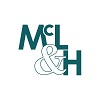 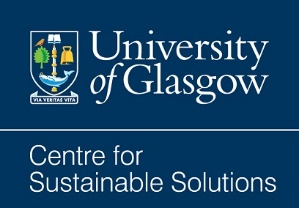 Contributor information and submission form Name: UniversityCollege / School / Dept / Institute:Email:Telephone:1Poster title
2Undergraduate or Postgraduate entry?UG / PG3I give permission for my entry to be added to the Conference website Yes/No4I give permission for my entry to be posted on social mediaYes/No5I give permission for my entry to be added to the University’s webpagesYes/No6Social media handles/Web links: Are there any social media accounts or websites you would like us to tag/link online? For example, Twitter or Instagram handles or hashtags used by your university/school/institute. 7I am available to attend the Conference on 11/11/2021Yes/No